ΣΥΛΛΟΓΟΣ ΕΚΠΑΙΔΕΥΤΙΚΩΝ Π. Ε.                    Μαρούσι  26 – 2 – 2024                                                                                                                    ΑΜΑΡΟΥΣΙΟΥ                                                   Αρ. Πρ.: 63Ταχ. Δ/νση: Μαραθωνοδρόμου 54                                             Τ. Κ. 15124 Μαρούσι                                                            Τηλ.: 2108020697 Fax: 2108020697                                                       Πληροφ.: Δ. Πολυχρονιάδης 6945394406                                                                                     Email:syll2grafeio@gmail.com                                           Δικτυακός τόπος: http//: www.syllogosekpaideutikonpeamarousiou.grΠΡΟΣ: ΤΑ ΜΕΛΗ ΤΟΥ ΣΥΛΛΟΓΟΥ ΜΑΣΚοινοποίηση: ΠΕΣΥΘ, Δ/νση Π. Ε. Β΄ Αθήνας, ΔΟΕ, Συλλόγους Εκπ/κών Π. Ε. της χώρας Θέμα: « Συμμετέχουμε – στηρίζουμε την κινητοποίηση του ΠΕΣΥΘ στο ΥΠΑΙΘΑ την Δευτέρα 4 – 3 – 2024 στις 14:00 – Κήρυξη τρίωρης διευκολυντικής στάσης εργασίας»Το Δ. Σ. του Συλλόγου Εκπ/κών Π. Ε. Αμαρουσίου στηρίζει τα αιτήματα του ΠΕΣΥΘ και καλεί τα μέλη του σωματείου μας να συμμετάσχουν μαζικά στην κινητοποίηση – παράσταση διαμαρτυρίας που διοργανώνεται από τον ΠΕΣΥΘ στο ΥΠΑΙΘΑ την ΔΕΥΤΕΡΑ 4 – 3 – 2024 στις 14:00. Για τον λόγο αυτό κηρύσσουμε τρίωρη διευκολυντική στάση εργασίας για τις τρεις τελευταίες ώρες της πρωινής βάρδιας και τις τρεις πρώτες της μεσημεριανής βάρδιας των σχολείων και νηπιαγωγείων της περιοχής ευθύνης του σωματείου μας ( το παρόν έγγραφο αποτελεί ειδοποίηση και για την Δ/νση Π. Ε. Β΄ Αθήνας). 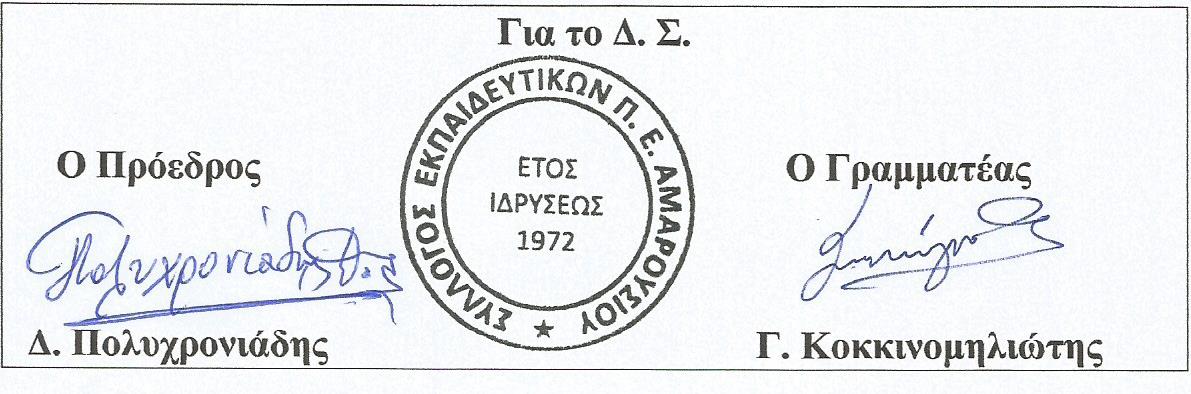 